Calvario di Gesù CrocifissoMessaggio di Gesù dettato a Tony durante l'apparizione del 01.01.2017Figli sono il Signore.Figli miei, in questo primo giorno dell'anno vi chiedo di pregare soprattutto per i giovani che sono lontani da Me, loro che spesso sono legati al denaro, all'esagerazione delle cose umane macchiando la propria anima con l'adulterio, la superbia, l'ira, la perdizione. Pregate figli miei, pregate col cuore; chiedo anche di mettere nelle vostre preghiere tutti i sacerdoti e di pregare in particolare per le vocazioni sacerdotali.Io, Gesù, ho accolta ogni vostra preghiera.La mia benedizione scenda su di voi, su questo paese e tutte le cose che avete con voi.Il Signore Gesù.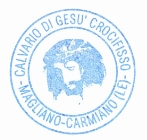 www.calvariodigesucrocifisso.com